WHAT WE DO IN THE SHADOWS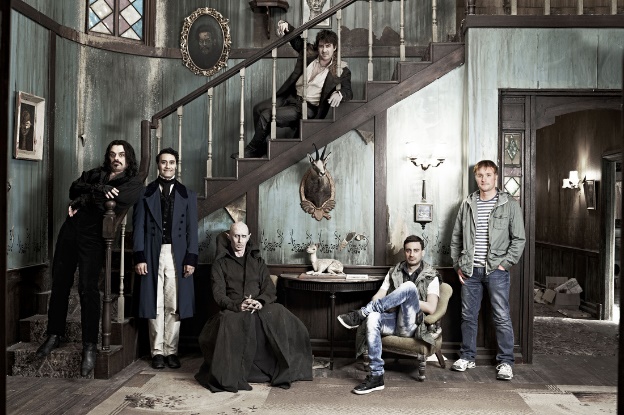 Grown–up’s Movie:HISHERAVG1. Appropriate levels of sexuality?9992. Appropriate levels of language?9993. Appropriate levels of violence?9.59.59.54. Entertainment value for females?7.57.57.55. Entertainment value for males?8886. Teaching moments, role models, moral of story?7777. Is it a “classic”? (Replay value?)98.58.758. Audio/Visual effects?988.59. Not too cliché (unique and witty, not too slapstick)1099.510. Climax/Resolution/Ending?666GRAND TOTALS:82.75%